BASES PARA CONCURSO ESCOLAR DE DIBUJO 2023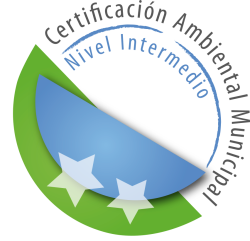 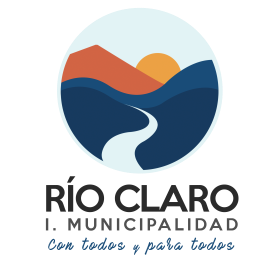 1.-PresentaciónEl Arte es un medio que contribuye a la expresión y desarrollo de la creatividad. Es de vital importancia para los alumnos generar ambientes propicios donde puedan desarrollar libremente su creatividad  y habilidad, es por esto que, a través del programa de Turismo de la Ilustre Municipalidad de Río Claro se crea  este  concurso comunal, con la finalidad de  plasmar mediante la técnica de dibujo sus apreciaciones y experiencias sobre “El Turismo en Río Claro”, en conmemoración del Día Mundial del Turismo que se celebra todos los años el 27 de septiembre. Este tiene por objetivo que los estudiantes de los establecimientos educacionales de Río Claro, puedan soñar e imaginar y potenciar los atractivos turísticos de la comuna. Mediante este concurso el Alcalde don Américo Guajardo Oyarce y el Honorable Concejo, invitan a toda la comunidad estudiantil a participar.2.- ParticipantesLa presente convocatoria es abierta a todos  los establecimientos educacionales de la comuna de Río Claro en las siguientes categorías:PRIMER NIVEL: De 1º a 4º BásicoSEGUNDO NIVEL: De 5º a 8º BásicoTERCER NIVEL: De 1 º a 4º Medio3.- TemaLa  temática del concurso  “El Turismo en  Río Claro”.4.- Técnica y SoporteLa técnica es relacionada al Turismo, se debe emplear la técnica de mano alzada de autoridad propia y materiales de libre elección para pintar (Lápices de colores, plumón, témpera, acuarela, etc. En cuanto al soporte,  se debe utilizar  la hoja de block, siendo el tamaño máximo Nº99.5.- EntregaLos trabajos deberán entregarse en forma presencial hasta el  día martes  10 de octubre desde las 09:00 a  17:00 horas,  en la Oficina de Turismo, ubicada en Casimiro Sepúlveda s/n, al costado de la Ilustre Municipalidad de Río Claro.  Al reverso de los  trabajos deberán indicarse los siguientes datos:Categoría en la que participa.Título del dibujo.Nombre completo del autor.Nombre y fotocopia de C.I. del apoderado y/o tutor responsable.Teléfono.Colegio.Curso.Profesor encargado.6.- Criterio de EvaluaciónLos criterios de evaluación serán los siguientes:Creatividad y originalidad de la temática.Pertinencia local del dibujo.Prolijidad del dibujo.La escala de calificación está diseñada de 0 a 3, considerando los siguientes criterios:ImportanteAl comprobarse plagio en algún dibujo, y/o algún tipo de irregularidad  que no esté estipulado en las bases,  quedara inadmisible en el proceso de selección y evaluación.7.- Evaluación y Selección de las ObrasLa selección de las obras ganadoras será realizada por un jurado, en base a los criterios señalados.El jurado estará conformado por Social Daem, Director Secplan, Encargado de Comunicaciones (diseñador gráfico), quienes se reunirán el día 11 de octubre para seleccionar los trabajos ganadores.8.- ResultadosLos resultados del concurso se darán a conocer el día 13 de octubre, a    través de la premiación en dependencias del Parque Alameda y de igual forma se publicara en la página web del municipio (www.rioclaro.cl), instagram (turismofomentoproductivo).9.- PremiosSe premiarán los siguientes lugares según categoría y los premios  serán entregados en cheque nominativo al apoderado y/o tutor del alumno.10.- Publicación de las BasesLas bases del concurso se encuentran a disposición de los interesados en las siguientes redes sociales de la Ilustre Municipalidad de Río Claro:Página Web: www.rioclaro.cl              Instagram: turismofomentoproductivo11.- Licencia de uso de las ObrasLa sola participación en el concurso otorga a los organizadores el derecho gratuito, sin límite temporal y territorial, para exponer, publicar, editar y reproducir las obras en todos los medios que se estime conveniente, siempre en un contexto de difusión y valorización artística.12.- Aceptación de las BasesPor la entrega de las obras a esta convocatoria, se entiende que el  concursante conoce y acepta el contenido íntegro de las presentes bases. ConceptoPje.Descripción No califica0La obra no cumple/aborda correctamente los aspectos de los criteriosBueno1La obra cumple/aborda correctamente los aspectos de los criteriosMuy bueno2La obra cumple/aborda los criterios de muy buena maneraPrimer NivelSegundo Nivel Tercer Nivel1° lugar$ 50.000$ 50.000$ 50.0002° lugar$ 30.000$ 30.000$ 30.0003° lugar$ 20.000$ 20.000$ 20.000